FILASTROCCA DEI NUMERI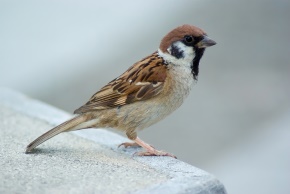                                             PASSEROTTO  SALTELLA IN CORTILE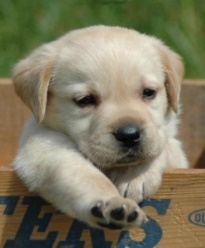 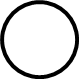 2                                                          CAGNOLINI SON DENTRO IL CANILE	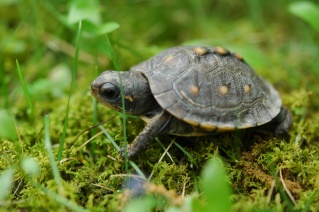 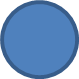 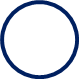 3                                                        TARTARUGHE CAMMINANO LENTE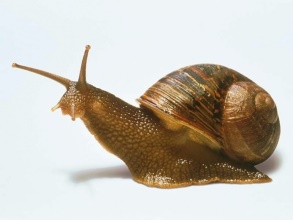 4                                                        LUMACHE TUTTE CONTENTE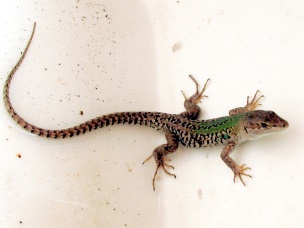 5                                                                 LUCERTOLE PRENDONO IL SOLE6                                                        GRILLI CANTANO DENTRO LE AIUOLE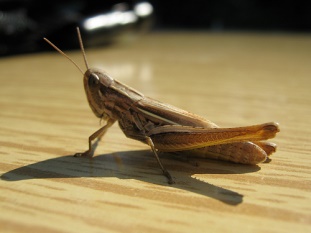 7                            MAIALI DENTRO IL PORCILE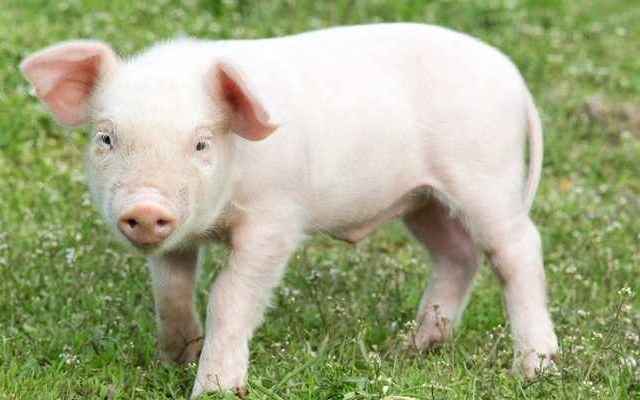 8                         GALLINE IN FONDO AL FIENILE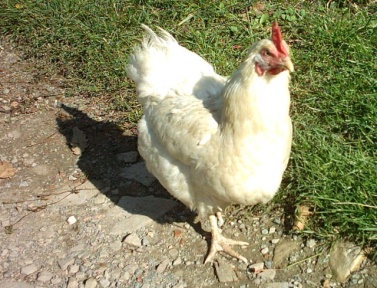 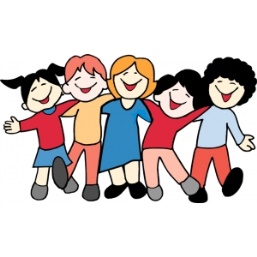 9                                                                          BAMBINI INTENTI A STUDIARE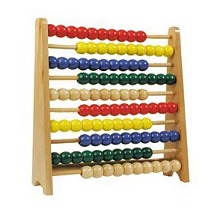 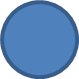 10                                                           IMPARA A CONTARE